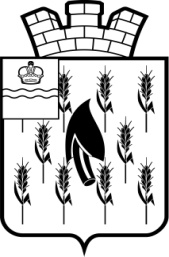 ПОСТАНОВЛЕНИЕГЛАВЫ ГОРОДСКОГО ПОСЕЛЕНИЯ«ПОСЕЛОК ВОРОТЫНСК»Калужской областиВ соответствии со ст.28 Федерального закона от 06.10.2003 №131-ФЗ «Об общих принципах организации местного самоуправления в Российской Федерации», руководствуясь Уставом городского поселения «Поселок Воротынск», Положением «О порядке организации и проведения публичных слушаний в городском поселении «Поселок Воротынск»ПОСТАНОВЛЯЮ:1. Провести публичные слушания по внесению изменений и дополнений в устав городского поселения «Поселок Воротынск».2. Назначить публичные слушания по внесению изменений и дополнений в устав городского поселения «Поселок Воротынск»» на 06 февраля 2024 года.2.1. Организатор проведения публичных слушаний – Глава городского поселения «Поселок Воротынск».2.2. Председательствующий на публичных слушаниях – Глава городского поселения «Поселок Воротынск».2.3. Время начала публичных слушаний – 15 час. 00 мин.2.4. Время окончания публичных слушаний – 16 час. 00 мин.2.5. Место проведения публичных слушаний – Калужская область, Бабынинский район, п. Воротынск, ул. Железнодорожная, д. 8 (актовый зал, 2-ой этаж).2.6. Сбор предложений по внесению изменений и дополнений в устав городского поселения «Поселок Воротынск» принимаются ежедневно с 9.00 до 16.00 час, перерыв на обед с 13-00 час до 14-00 час, кроме выходных: суббота – воскресенье и праздничных дней, с 22 января 2024 года по 31 января 2024 года включительно, в письменном виде по адресу: Калужская область, Бабынинский район, п. Воротынск, ул. Железнодорожная,      д. 8, тел. 58-20-07, а так же на сайте городского поселения «Поселок Воротынск» в сети «Интернет», и по электронной почте gp_vorotynsk@ adm.kaluga.ru.3. Организация проведения публичных слушаний осуществляется администрацией городского поселения «Поселок Воротынск».4. Настоящее постановление вступает в силу со дня его официального опубликования (обнародования).от  15.01.2024 года                                                          № 01«О проведении и назначении публичных слушаний по внесению изменений и дополнений в устав городского поселения «Поселок Воротынск»Глава ГП «Поселок Воротынск»   О.И. Литвинова